Алтайский край. Обзор рынка недвижимости на 01.12.2017 гОписание региона (описание представлено с использованием материалов официального портала Администрации Алтайского края   http://invest.alregn.ru/about_region/,  http://invest.alregn.ru/investment_projects/realize_projects/list/#InvestAdminObjectsListContainer, http://invest.alregn.ru/news/detail.php?ID=1523, http://www.econom22.ru/economy/AltaiRegionCharacteristic/)    .Алтайский край расположен на юго-востоке Западной Сибири. Расстояние от Москвы до Барнаула, столицы Алтайского края, составляет 2932 км. Отличительной особенностью Алтайского края является высокая доля сельского населения.
На территории региона расположено 11 городских округов и 59 сельских районов. Административный центр - г. Барнаул.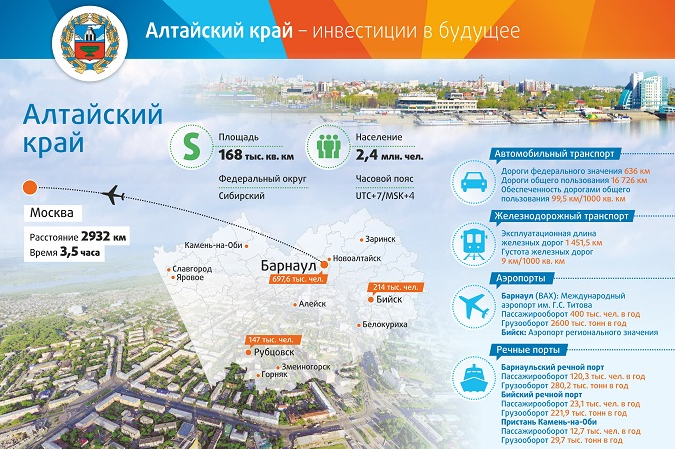 В крае преобладают два типа ландшафтов: на востоке - горный, на западе - степной. Здесь присутствуют почти все природные зоны России: степь и лесостепь, тайга, горы и богатые речные экосистемы. Из 13 000 озёр самое большое - Кулундинское, его площадь 728 кв. км. Наиболее крупные реки - Обь, Бия, Катунь, Алей и Чарыш. Алтайский край располагает огромными запасами разнообразных природных ресурсов, богатым растительным и животным миром. Полезные ископаемые представлены месторождениями полиметаллов, железа, поваренной соли, соды, гипса, бурых углей и драгоценных металлов. Край знаменит уникальными месторождениями яшмы, малахита, порфиров, мраморов, гранитов, строительных материалов, минеральными и питьевыми водами, лечебными грязями. Лесной фонд составляет 4 433,3 тыс. га (26,4 % от всей территории региона).Экономика Алтайского края – это сложившийся многоотраслевой комплекс. В структуре валового регионального продукта существенно преобладают промышленность, сельское хозяйство, торговля. Данные виды деятельности формируют около 55% общего объема ВРП.Современная структура промышленного комплекса края характеризуется высокой долей обрабатывающих производств (свыше 80% в объеме отгруженных товаров), ведущими из них являются производство пищевых продуктов, производство машиностроительной продукции (вагоно-, котло-, дизелестроение, электрооборудование), производство кокса, а также химическое производство, фармацевтическое производство, производство резиновых и пластмассовых изделий.Алтайский край является крупнейшим производителем экологически чистого продовольствия в России: он занимает 1-е место в стране по объемам производства муки, жирных сыров, гречневой крупы, сливочному маслу, сухой сыворотке, 2-е место – по производству крупы , 3-е место – по производству макаронных изделий.По объему производства продуктов животноводства среди субъектов Российской Федерации Алтайский край традиционно занимает высокие позиции (по производству молока и говядины - 3 место, по производству скота и птицы на убой – 14 место, по производству яиц – 16 место).  По поголовью крупного рогатого скота и коров во всех категориях хозяйств регион стабильно занимает 4 место.Алтайский край находится на пересечении трансконтинентальных транзитных грузовых и пассажирских потоков, в непосредственной близости к крупным сырьевым и перерабатывающим регионам. По территории Алтайского края проходят автомагистрали, соединяющие Россию с Монголией, Казахстаном, железная дорога, связывающая Среднюю Азию с Транссибирской магистралью, международные авиалинии. По оснащенности транспортными магистралями Алтайский край превосходит среднероссийские и среднесибирские показатели. Выгодное географическое положение региона и его высокая транспортная доступность открывают широкие возможности для установления прочных экономических и торговых связей межрегионального и международного уровней.Рекреационный потенциал в сочетании с благоприятным климатом юга Западной Сибири, богатое историко-культурное наследие предоставляют возможность для развития на территории Алтайского края разнообразных видов туризма и спортивно-развлекательного отдыха.В 2016 году регион отмечен ведущими премиями в области туриндустрии на российском уровне. Алтайский край - победитель премии «National Geographic Traveler Awards 2016» в номинации «Российский приключенческий отдых». По итогам финала Национальной премии в области событийного туризма «Russian Event Awards 2016» проект Алтайского края «VIII Международный молодежный управленческий форум «Алтай. Точки Роста» занял первое место в номинации «Лучшее молодежное туристическое событие».Алтайский край стал лидером по числу проектов, получивших статус «Национального события 2017». Им удостоены следующие события региона: праздники «Алтайская зимовка» и «Цветение маральника», Всероссийский фестиваль «Шукшинские дни на Алтае» и межрегиональный фестиваль напитков «Алтайфест», «Международный молодежный управленческий форум «Алтай. Точки Роста» и фестиваль вареника «Всэ будэ смачно!», специализированная выставка-ярмарка «День мясного гурмана» и фестиваль «Сибирская масленица».Регион является не только признанной здравницей Сибири, но и одним из крупнейших курортных центров Российской Федерации, представленного 43 санаторно-курортными комплексами на 9 тыс. мест единовременного размещения, в том числе 7 детскими учреждениями, в которых ежегодно оздоравливаются более 200 тыс. человек.Край обладает ценными лечебными ресурсами, используются минеральные лечебные и лечебно-столовые воды, сульфидные иловые грязи, лекарственные растения. Безусловным лидером санаторно-курортного комплекса края является город-курорт Белокуриха, который в течение последних пяти лет признан лучшим федеральным курортом России.В настоящее время на территории края развивается туристско- рекреационный кластер «Белокуриха», формирование которого предполагает образование двух субкластеров и реализацию инвестиционных проектов по строительству объектов туристической инфраструктуры, ввод более 3 тыс. комфортабельных мест размещения. Самым крупным из них является субкластер «Белокуриха-2» - проект создания уникального в масштабах России многофункционального курорта в предгорной местности края в 10 км от г. Белокурихи. Благодаря вводу серпантинной автомобильной дороги протяженностью 7,7 км «г. Белокуриха - курортный субкластер «Белокуриха-2», завершению инженерного обустройства площадки, стало возможным массовое строительство объектов и привлечение крупных инвестиций.В 2016 году в исторической части города Барнаула продолжилось создание туристско-рекреационного кластера «Барнаул – горнозаводской город», что позволит возродить исторический центр краевой столицы и модернизировать инженерную инфраструктуру.В целом в 2016 году туристский поток региона увеличился на 10%, превысив 2,0 млн. человек.Инвестиционная политика Алтайского края направлена на формирование максимально выгодных условий для привлечения инвестиций: совершенствование форм государственной поддержки бизнеса, развитие инфраструктуры (транспортной, энергетической), укрепление экономических позиций края внутри России и за рубежом, обеспечение законных прав собственников, общественное обсуждение нормативных правовых актов в сфере инвестиций и предпринимательской деятельности.Наиболее крупные инвестиционные проекты края с объемом инвестиций более 150 млн.руб реализация которых идет в крае представлены ниже.Алтайский край занял 32 место по уровню инвестиционного риска (4 позиция в Сибирском федеральном округе) и 26 место - по уровню инвестиционного потенциала (5 позиция в Сибири). Регион улучшил свои позиции по отношению к 2014 году на 5 и 1 позиции соответственно, сообщили в Главном управлении экономики и инвестиций. По данным «Эксперт РА», на протяжении последних 10 лет наш регион входит в число 30 наиболее инвестиционно привлекательных территорий страны, а уровень инвестиционного риска за это время снизился более чем в два раза: с 72-й в 2005 году до 32-й позиции в 2015 году. Справка: «Эксперт РА» – крупнейшее в России международное рейтинговое агентство, является лидером в области рейтингования, а также исследовательско-коммуникационной деятельности. Аккредитовано при Минфине РФ. Рейтинги «Эксперт РА» входят в список официальных требований к банкам, страховщикам, пенсионным фондам, эмитентам. Агентство официально признали Центральный банк России, Внешэкономбанк России, Московская биржа, Агентство по ипотечному жилищному кредитованию, Агентство по страхованию вкладов, профессиональные ассоциации и саморегулируемые организации (ВСС, ассоциация «Россия», Агентство стратегических инициатив и др.), а также сотни компаний и органов власти при проведении конкурсов и тендеров.Барнаул. Описание региона (описание представлено с использованием материалов официального портала Администрации г.Барнаула http://invest.barnaul-adm.ru/).Барнаул - один из старейших городов Западной Сибири. Территория городского округа составляет 940 кв. км (включая подчиненные городу населенные пункты) - 840 улиц, 11 проспектов, 345 переулков и проездов. Численность постоянного населения города на 1 января 2016 года – 700,3 тыс. человек.          Барнаул располагает крупным узлом железнодорожных линий, таких как - Южно-Сибирская, Туркестано-Сибирская железные дороги, автомобильными трассами до Новосибирска, Кузбасса, Казахстана. Железнодорожный транспорт обслуживается локомотивным депо, вагоноремонтным заводом и вагонным депо. Воздушные линии связывают город со многими городами России, ближнего и дальнего зарубежья. Город Барнаул - административный центр Алтайского края, региональный центр деловой активности.  Сегодня Барнаул является одним из лидеров Сибирского федерального округа по обеспечению граждан торговыми площадями и по вводу в эксплуатацию современных торговых центров.Сегодня в городе развиты промышленность, строительство, энергетика, производство продуктов питания и лекарственных средств. Индустриальный потенциал столицы края создают такие предприятия, как «Алтайский завод прецизионных изделий», «Алтайгеомаш», «Сибэнергомаш», «Алтайская шинная компания», холдинговая компания «Барнаульский станкостроительный завод», «Алтайский трансформаторный завод», АПЗ «Ротор», «Барнаултрансмаш», ООО «Промышленное оборудование», ОАО «Барнаульский пивоваренный завод», Барнаульский вагоноремонтный завод, БКЖБИ №2,  «Жилищная инициатива», «БМК Меланжист Алтая», «Плавыч», «Алтайские закрома», «АгроСиб-Раздолье», «Барнаульский молочный комбинат», и другие.Продукция барнаульских заводов экспортируется за рубеж. Объём отгруженных товаров собственного производства, выполненных крупными и средними предприятиями города работ и услуг за 2015 год составил более 141 млрд. рублей.Инвестиционная активность в городе Барнауле  Объем инвестиций в экономику города по итогам 2 квартала 2017 года без субъектов малого предпринимательства и объема инвестиций, не наблюдаемых прямыми статистическими методами, составил 5,9 млрд. рублей.В видовой структуре наибольшую долю занимают инвестиции на обновление производственных мощностей (25,8%) и приобретение зданий и сооружений (47,3%). В жилищном строительстве наблюдается спад на фоне высоких объемов строительных работ 2016 года. Если во 2 квартале 2016 года было введено в действие 242,8 тыс.кв.м общей площади жилых домов, то во 2 квартале 2017 года этот показатель составил 218,3 тыс.кв.м. Инвестиции в строительство обеспечивают  23% всех инвестиционных вложений по городу Барнаулу.В целях развития инфраструктуры инвестиционной деятельности продолжалась газификация объектов городского хозяйства.В течение 2 квартала 2017 года финансирование города Барнаула из вышестоящих бюджетов и внебюджетных источников осуществлялось в рамках 17 государственных и ведомственных целевых программ Алтайского края из 31. По данным органов государственной власти на их реализацию направлено более 5,9 млрд. рублей.  Из краевого бюджета на финансирование городских проектов в рамках краевых целевых программ направлено около 4,8 млрд. рублей, из федерального – более 848,3млн. рублей. Оставшаяся доля софинансирования была обеспечена за счет городских средств и внебюджетных источников. В рамках реализации федеральной целевой программы «Развитие внутреннего и въездного туризма в Российской Федерации (2011-2018 годы)» осуществляется создание туристско-рекреационного кластера «Барнаул – горнозаводской город» с финансированием в 2015-2016 годы из федерального бюджета в объеме 691,6 млн. рублей, из краевого и городского бюджетов – по 100 млн. рублей, из внебюджетных источников – 2,1 млрд. рублей.(источник: http://invest.barnaul-adm.ru/activity/activity.html) Рынок недвижимости Алтайского края (обзор рынка приведен с использованием данных специализированных сайтов недвижимости https://www.avito.ru/altayskiy_kray, https://www.avito.ru/barnaul/nedvizhimost, http://realtai.ru/, https://besposrednika.ru/)Рынок недвижимости Алтайского края в целом и г.Барнаула, функционирует в основном за счет жилой недвижимости. Для Алтайского края муниципальные образования делятся: на города краевого значения (г.Алейск, г.Барнаул, г.Белокуриха, г.Бийск, г.Заринск, г.Новоалтайск, г.Рубцовск, г.Славгород, г.Яровое); города районного значения (г.Горняк, г.Змеиногорск, г.Камень-на-Оби), и сельские районы, отдельно выделено Закрытое административно-территориальное образование (ЗАТО) Сибирский, классификация приведена по данным официального сайта Алтайского края (http://www.altairegion22.ru/territory/regions/), сведения о средних заработных платах приведены по данным официального сайта Алтайкрайстата (http://akstat.gks.ru/wps/wcm/connect/rosstat_ts/akstat/ru/statistics/altayRegionStat/db/db_default).В целом по краю доля объектов жилой недвижимости составляют порядка 76-78% от общего объема предложений (в том числе комнаты - 4%, квартиры - 45%, дома, дачи, коттеджи - 28%); земельные участки порядка 8-9% (в том числе участки под ИЖС- 75%, сельхозназначения -20%, промназначения – 5%); гаражи и машиноместа 8-9%; коммерческая недвижимость 4-6%; недвижимость за рубежом – менее 0,5%. Необходимо отметить, что при размещений предложений по коммерческой недвижимости, респонденты размещают объекты в нескольких категориях, подходящих по использованию, т.е. фактически объектов на рынке меньше чем количество предложений. Коммерческая недвижимость в сельских населенных пунктах Алтайского края представлена в основном небольшими торговыми точками -магазинами, административными помещениями (парикмахерские, офисы-представительства и тп.), как правило это отдельно стоящие здания с небольшим земельными участками под парковку транспорта, зачастую имеют печное отопление. Интервал цен предложений о продаже торгово-офисных объектов в селах Алтайского края составляет: 2500-65000 руб/кв.м., наибольшее количество предложений находится в интервале 11500-33000 руб/кв.м. (цена предложения за объект/ площадь здания, помещения).Арендные ставки по торгово-офисной недвижимости для сельских населенных пунктов (райцентров) Алтайского края находятся в интервале 200-900 руб/кв.м./месяц, наибольшее количество предложений находится в интервале 300-550 руб/кв.м./месяц.Производственно-складские объекты в селах края представлены в основном зданиями «советской постройки», интервал цен предложений по таким объектам составляет 100-2730 руб/кв.м., стоимость зависит в основном от состояния помещений и близости населённого пункта к краевому центру.Коммерческая недвижимость г.Барнаула наиболее широко представлена нежилыми помещениям торгово-административного назначения, расположенными на первых этажах много этажных зданий. Территориально основное количество предложений приходится на Центральный и Индустриальные районы, для Центрального района характерен наибольший разброс цен, как по сделкам купли-продажи, так и по сделкам аренды.Цена предложений о продаже торгово-административных объектов г.БарнаулЦена предложений о аренде торгово-административных объектов г.БарнаулОсновные ценообразующие факторы для торгово-офисных объектов являются:- местоположение (престижность микрорайона);- расположение относительно крупной магистрали с высоким трафиком;- площадь;- расположение на этаже в здании (для торговых объектов).Производственно-складские объекты в г.Барнауле сосредоточены в основном в Северной пром.зоне (р-н пр.Космонавтов, пр.Калинина, ул.Кулагина) и Власихинской пром.зоне (р-н ул.Трактовая, ул.Власихинская, ул.Попова, проезд Южный). Производственно-складская недвижимость представлена в основном зданиями, комплексами «советской» постройки, на территориях бывших заводов, как правило, это отапливаемые здания, с высотой потолков от 5 м и более, зачастую оборудованы кран-балками, на территории, как правило, имеются офисно-торговые площади, стоимость торгово-офисных площадей при продаже производственно-складских объектов не выделяется собственника. Инженерное обеспечение зданий зависит от направления деятельности и местоположения.  Цена предложений о купли-продаже производственно-складских объектов г.БарнаулЦена предложений о аренде производственно-складских объектов г.БарнаулРынок земельных участков На рынке земельных участков в целом по Алтайскому краю более 75% от общего числа предложений это участки в черте населенных пунктов под жилую индивидуальную застройку, порядка 5% это участки под нежилую застройку, и порядка 20% это участки сельхозназначения за пределами населенных пунктов.Так как основная часть предложений о продаже земельных участков приходится на краевой центр г.Барнаул и крупный город г.Бийск, то рынок участков в этих городах относится к активному рынку, для остальных населенных пунктов рынок мало насыщен объектами, имеется значительный разброс цен предложений, т.е. рынок земельных участков относится к неактивному.Для земельных участков под нежилую застройку в г.Барнауле традиционно отмечается большой разброс цен.Цены предложений о продаже земельных участков г.БарнаулДля участков торгово-офисной застройки наибольшее количество предложений находится в ценовом интервале 1430-5900 руб/кв.м. не зависимо от местоположения.Если рассматривать в  динамике относительно 2015-2016 г, то в 2017 г количество предложений о продаже свободных земельных участков существенно снизилось, большая часть объектов предлагается к продаже с 2016 г, т.е. срок экспозиции большинства объектов превышает десять месяцев.Основные ценообразующие факторы для участков под офисно-торговую и схожих типов объектов являются:- местоположение (престижность микрорайона);- расположение относительно крупной магистрали с высоким трафиком;- площадь;- наличие/возможность подключения инженерных сетей.Для земельных участков расположенных в административно-культурном, историческом районе краевого центра характерно наличие ветхих строений на участках, при этом уровень цен таких участков сопоставим с ценами на участки, свободные от застройки, т.е. наличие ветхих построек не оказывает влияния на уровень цен, вероятно это обусловлено довольно низкими затратами на очистку участков относительно высоких цен на участки. Наличие ветхих строений не характерно для остальных районов краевого центра, а так же в целом для населенных пунктов края. Основные ценообразующие факторы для участков под застройку объектами производственно-складской недвижимости и схожих объектов (индустриальную застройку) являются:- расположение относительно крупной магистрали;- площадь;- наличие ж/д тупика;- наличие/возможность подключения инженерных сетей.Рынок земельных участков под коммерческую застройку в сельских населенных пунктах Алтайского края только начинает формироваться, в большинстве сел строительство торговых и складских объектов ведется на землях под жилую застройку или на участках для ведения личного подсобного хозяйства, после введения объекта в эксплуатацию участкам меняют разрешенное использование в рамках ст.7 ЗК РФ. Цены предложений о продаже земельных участков в районных центрах края (кроме райцентров  туристско-рекреационного направления) находятся в интервале: для торгово-офисной застройки 160-1850 руб/кв.м., для индустриальной застройки 28-240 руб/кв.м.  В каждом конкретном районе предложения о продаже свободных земельных участков носят единичный характер, при этом в базе данных предложений имеются участки с различными улучшениями, стоимость участков с улучшениями, зачастую находится в ценовом интервале свободных участков.Рынок земель сельхозназначения Рынок земельных участков сельхозназначения представлен землями под пашни, сенокосы и пастбища. Территориально большинство предложений относится к предгорной части края (Чарышский, Усть-Калманский, Красногорский, Курьинский, Третьяковский р-ны), имеются предложения в Первомайском, Ребрихинском, Мамонтовском, Тогульском, Косихинком, Тальменском, Усть-пристаньском районах. Интервал цен предложений 2100 – 116100 руб/Га, наибольшее количество предложений находится в интервале 2100-45000 руб/Га, часть участков выставлены на продажу с начала года, при этом цена предложений объектов не изменяется с течением времени. На рынке представлены участки от 12Га-1150 Га., большая часть это участки площадью до 200 Га.      Выводы: в целом по рынку недвижимости в крае за период июнь – ноябрь 2017 г существенных изменений не произошло, уровень цен и объем предложений стабильны во всех сегментах, за исключением рынка земельных участков, для которого отмечены сезонные колебания.  г.Барнаул, 2017гРеализуемые проектыОбъем инвестиций, рублейСтатус проектаВид экономической деятельностиСтроительство Корбалихинского полиметалического рудника по добыче руды подземным способомЗмеиногорский район10 000 000 000В стадии реализацииПромышленное производствоСтроительство и техническое оснащение свиноводческого комплекса на 300 000 голов в год
Тальменский район12 100 000 000В стадии реализацииСельское хозяйствоСодержание и откорм крупного рогатого скота до 20 000 маточного поголовья с собственной мясохладобойней, с пунктом по приемке, первичной переработке на 6 000 тонн в год, включая холодильную обработку, хранение мясной продукции и отделение по производству колбасной и деликатесной продукции9 936 000 000В начальной стадии реализацииСельское хозяйствоТуристический субкластер "Белокуриха-2"
Смоленский район8 025 000 000В стадии реализацииТуризм и рекреацияЗавод по производству твердых лекарственных форм
Город Бийск3 843 000 000В стадии реализацииПромышленное производствоСтроительство кожевенного завода
Город Заринск1 608 000 000В начальной стадии реализацииПромышленное производствоНаучно-производственный центр инновационных разработок
Город Новоалтайск1 236 000 000В стадии реализацииПромышленное производствоМодернизация оборудования по переработке молока
Город Барнаул750 000 000В стадии реализацииПромышленное производствоСтроительство газовой котельной
Город Барнаул713 643 000В стадии реализацииПромышленное производствоНаименование/ Цены предложений купли-продажи, руб/кв.м.интервалинтервалнаибольшее количествонаибольшее количествоНаименование/ Цены предложений купли-продажи, руб/кв.м.мин.максмин.максЦентральный р-н190001500003300068000Индустриальный район21000938002200047000Октябрьский р-н177001060002100043000Железнодорожный район20500786002700050000Ленинский р-н4000884002200041000Наименование/ Аренда, руб/кв.м./месинтервалинтервалнаибольшее количествонаибольшее количествоНаименование/ Аренда, руб/кв.м./месмин.максмин.максЦентральный р-н1501500400650Индустриальный район3001500450650Октябрьский р-н220830300500Железнодорожный район3501500400890Ленинский р-н2301800400660Наименование/ Продажа, руб/кв.м/мес.интервалинтервалнаибольшее количествонаибольшее количествоНаименование/ Продажа, руб/кв.м/мес.мин.максмин.максСеверная пром.площадка (отапливаемые)21002350045007800Власихинская пром.площадка (отапливаемые)11502780035006000Наименование/ Аренда, руб/кв.м/мес.интервалинтервалнаибольшее количествонаибольшее количествоНаименование/ Аренда, руб/кв.м/мес.мин.максмин.максСеверная пром.площадка (отапливаемые)80300110180Северная пром.площадка (неотапливаемые)5015070100Власихинская пром.площадка (отапливаемые)50300100180Власихинская пром.площадка (неотапливаемые)4512045120Наименование/ Цены предложений купли-продажи, руб/кв.м.мин.максТоргово-офисная застройкаЦентр/Близко к центру215018200Спальные районы среднеэтажной застройки14002500Районы крупных автомагистралей (р-н Павловского тракта, ул.Малахова)4785700Индустриальная застройкаСеверная промплощадка--Власихинская промплощадка140310Спальные районы--Районы крупных автомагистралей (р-н Павловского тракта, ул.Малахова)--